IZBORNI DIKTAT 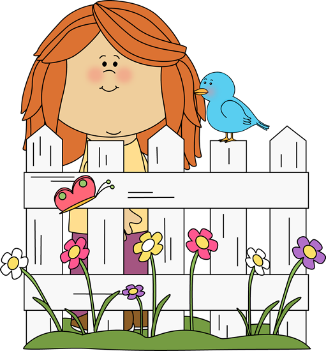 (PISANJE Č I Ć U UMANJENICAMA I UVEĆANICAMA) Proljece je probudilo zvoncice i šafrancice. Pticice su zapjevale, a djevojcice i djecacici su izašli u parkove. Ježic se sakrio iza kamencine, a jedan je leptiric sjeo na šareni šeširic. Majcice su otvorile prozorcice da toplina uđe u njihove kucice.  Kada je sunašce bilo na odlasku, vesela djecica rumenih obrašcica sjela su na obalu rjecine i promatrala šarene cvjetice.                                                                                                       /17 Č Ć Č i Ć 